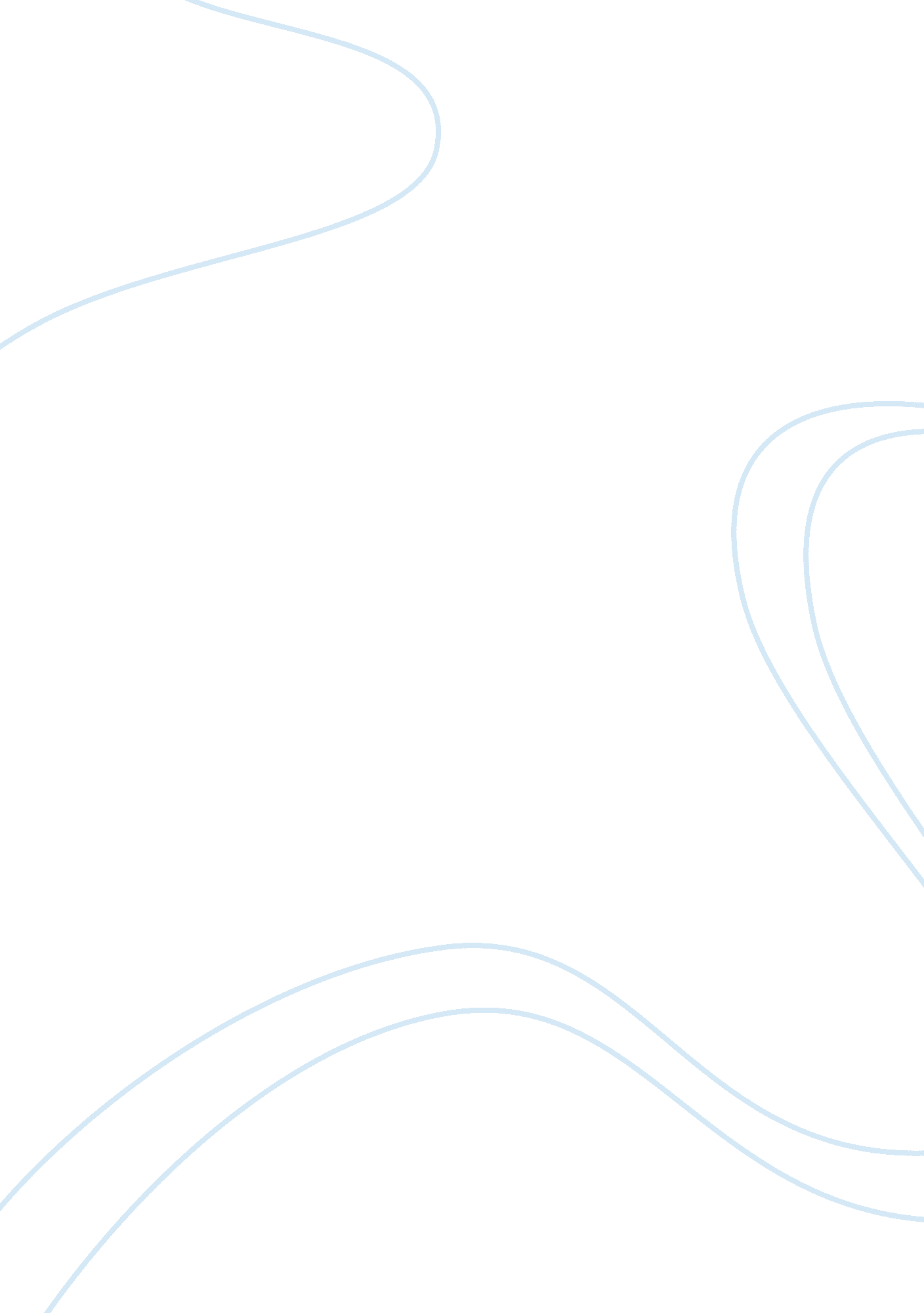 Personal marketing planBusiness, Marketing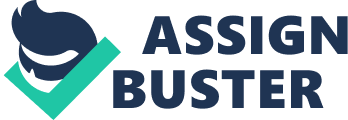 Personal Marketing plan Personal Information WALEED ALHARBI Phone number Email Personal address Country: Saudi Arabia PersonalObjective 
To get out and work with a lot of commitment and innovative ideas so that I can make money 
Preferred duties 
To work in the Information Systems Industry and business sector as manager of the Information and Communications Technology. 
Positioning statement 
I am a skillful individual in problem solving, planning and organizing of operations in the area of service. I am a team player who is dynamic, flexible and ready to learn to create more innovative ideas towards the success of the organization. I am very confident and passionate about challenges. I am a social and outgoing individual who is very quick to seek advice and share on challenges that could hinder achievement of laid down objectives. Here is an individual whose main motivating factor is a success at most manageable costs. 
Summary of my qualifications 
I am a proven dedicated and competitive person with great skills in planning of work. I have a proven track record on time consciousness selflessness and innovation from voluntary service as an intern. I have served as an intern, and I have fresh skills gained from this assignment and university in the field of Information System. I have a competitive edge by my capability to work in any kind of environment, however challenging. 
Apart from my major skill in Information System, I have a strong blend of other skills and competencies in the field of computer science that are Microsoft office, Power Point, excel and ExtendSim. My knowledge spectrum is widened to the field of business information system. This is a life-long learner that would enjoy using his skills in information technology to turn around the threats facing your organization into business opportunities. I have strong skills in strategic planning and forecasting which gives me a competitive advantage. 
Academic and professional competencies 
I study at the University of Indianapolis in the school of business where I major in Information System. I am due to graduate in the year 2017. I have at the moment attended three classes in Information Technology. I have studied basic computer skills to blend with Information System. I have skills in Microsoft office, excel, Power Point and ExtendSim. I have management skills especially strategic planning and organizing. 
Job experience 
I have never taken up any job up to this moment but have served as an intern. I gained experience in team play, practical skills in planning of work and hands on experience in Information System. 
Target market 
In the current world, there is a trend towards advancement of technology to make production more efficient. I target to serve in an organization that will build me in terms of my career development. This organization should be operating in the field of information, communications and technology or technology services, Management Information System, computer Hardware and software organization, data management and processing consultancy firms. I also target to work in the business sector as the database manager on consumer or customer profile 